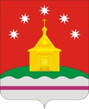 СОВЕТ НАРОДНЫХ ДЕПУТАТОВРОЖДЕСТВЕНСКО-ХАВСКОГО СЕЛЬСКОГО ПОСЕЛЕНИЯНОВОУСМАНСКОГО МУНИЦИПАЛЬНОГО РАЙОНАВОРОНЕЖСКОЙ ОБЛАСТИР Е Ш Е Н И ЕОт 28 декабря 2022 года № 107с. Рождественская ХаваО внесении изменений в решение от 27.10.2021 г. № 60 Совета народных депутатов Рождественско-Хавского сельского поселения «Об утверждении Положения о муниципальном контроле в сфере благоустройства на территории Рождественско-Хавского сельского поселения Новоусманского муниципального района Воронежской»В соответствии с Федеральным  Законом от 06.10.2001. № 131-ФЗ «Об  общих принципах организации местного самоуправления», с ч. 4 ст. 39 Федерального закона от 31.07.2020 № 248-ФЗ «О государственном контроле (надзоре) и муниципальном контроле в Российской Федерации», руководствуясь   Уставом Рождественско-Хавского  сельского поселения, Совет народных депутатов Рождественско-Хавского  сельского поселения Новоусманского муниципального района Воронежской области Р Е Ш И Л :            1. Внести в Приложение решения Совета народных депутатов от 27.10.2021г. № 60 «Об утверждении Положения о муниципальном контроле в сфере благоустройства на территории Рождественско-Хавского сельского поселения Новоусманского муниципального района Воронежской области» следующие изменения: 1.1. Абзац «Досудебный порядок обжалования решений контрольного (надзорного) органа, действий (бездействия) его должностных лиц» Приложения изложить в следующей редакции:«Досудебный порядок подачи жалоб, установленный главой 9 Федерального закона от 31.07.2020 № 248-ФЗ «О государственном контроле (надзоре) и муниципальном контроле в Российской Федерации» при осуществлении муниципального жилищного контроля не применяется.»;1.2.  пункт 38 и подпункты 38.1.- 38.3 исключить.1.3.  пункт 39 и  подпункты 39.1.-39.3 исключить;1.4.  пункт 40 и подпункт 40.1 исключить;1.5. пункт 41 исключить;1.6. пункт 42 и подпункты 42.1.- 42.2 исключить.1.7. Абзац «Ключевые показатели муниципального контроля и их целевые значения» изложить в следующей редакции: «В целях качественной оценки уровня защиты охраняемых законом ценностей используются ключевые и индикативные показатели результативности и эффективности муниципального контроля.».  2. Обнародовать данное решение путем размещения на досках объявлений в администрации Рождественско-Хавского сельского поселения, здании   МОУ Рождественско-Хавская СОШ и на официальном сайте Рождественско-Хавского сельского поселения в сети «Интернет» http://rhavskoe.ru/.           3. Контроль за  исполнением  настоящего решения возложить на главу Рождественско-Хавского сельского поселения Е.В.Чиркова.Глава Рождественско-Хавского сельского поселения Новоусманского муниципального района Воронежской области_____________________  Е.В.ЧирковПредседатель Совета народных депутатов Рождественско-Хавского сельского поселения Новоусманского муниципального района Воронежской области                       ________________А.Л. Щеблыкин